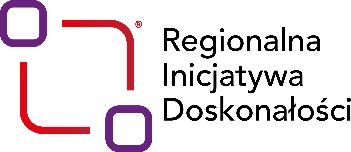 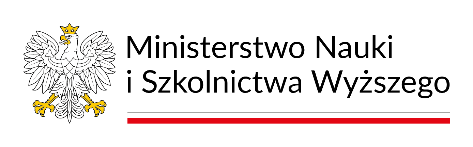 UNIWERSYTET KAZIMIERZA WIELKIEGO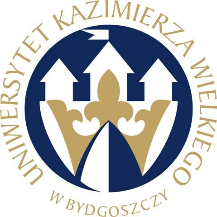 W BYDGOSZCZYul. Chodkiewicza 30, 85 – 064 Bydgoszcz, tel. 052 341 91 00 fax. 052 360 82 06NIP 5542647568 REGON 340057695www.ukw.edu.plUKW/DZP-282-ZO-B-22/2024Bydgoszcz, dn. 16.07.2024 r.OGŁOSZENIE O WYBORZE NAJKRZYSTNIEJSZEJ OFERTY DLA CZĘŚCI 1 ORAZ UNIEWAŻNIENIU POSTĘPOWANIA DLA CZĘSCI 2  		 Uniwersytet Kazimierza Wielkiego w Bydgoszczy z siedzibą przy ul. Chodkiewicza 30, 85-064 Bydgoszcz informuje, iż w wyniku przeprowadzonego postępowania w trybie Zapytania Ofertowego wyłącznie na badania naukowe Nr UKW/DZP-282-ZO-B-22/2024 pn. „Dostawa materiałów do druku 3D”, dokonał następujących czynności:  Część 1 Crave3D Adam Kopczyńskiul. Forteczna 13/8, 87-100 ToruńCena oferty: 16 309,80 zł brutto Ilość punktów wg kryteriów: 	- cena – waga 100 % –  100 pkt Uzasadnienie wyboru:   Oferta złożona przez w/w Wykonawcę uzyskała najwyższą liczbę punktów, tj. 100,00 pkt i została uznana za ofertę najkorzystniejszą na podstawie kryterium oceny ofert określonego w treści zapytania ofertowego ( „Cena” – waga 100,00%)Część 2Zamawiający unieważnia przedmiotowe postępowanie dla części 2 z uwagi na fakt, że cena najkorzystniejszej oferty przewyższa kwotę, którą Zamawiający zamierza przeznaczyć na sfinansowanie zamówienia. Po analizie możliwości finansowych, Zamawiający stwierdził, iż w chwili obecnej nie ma możliwości zwiększenia kwoty pierwotnie przeznaczonej na realizację zamówienia do najkorzystniejszej kwoty przedstawionej w ofercie. Zamawiający przeznaczył na realizację zamówienia kwotę brutto w wysokości 2 706,00 zł.Zestawienie złożonych ofert wraz z przyznana punktacją   Kanclerz UKW                                                                                                 mgr Renata MalakNr częściWYKONAWCAPunktacja1X3D Sp. z o.o.Ceynowy 21, 77-100 Bytów69,001Crave3D Adam Kopczyńskiul. Forteczna 13/8, 87-100 Toruń100,002X3D Sp. z o.o.Ceynowy 21, 77-100 Bytów100,00